Информация  о приеме и переводе детей в  муниципальное бюджетное дошкольное образовательное учреждение  «Детский сад комбинированного вида № 17»Алексеевского городского округав период с 10.02.2021г. по 20.02.2021г.Заведующий Детским садом № 17                              Белых И.А.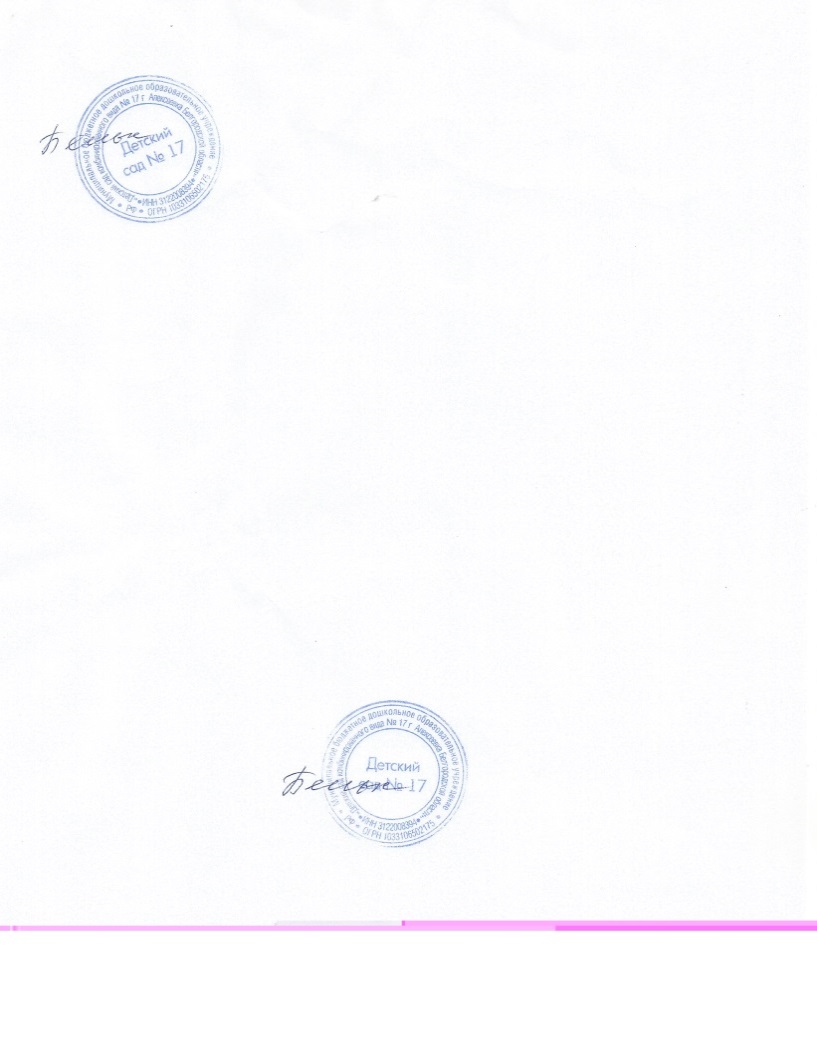 № п/пНомер и дата приказа  о  зачислении  в детский садВозрастная группа, количество зачисленных воспитанников в возрастную группу1.Приказ № 03от 10.02.2021 г.Группа детей третьего года жизни № 1– 1 человек2.Приказ № 04от 16.02.2021 г.Группа детей пятого года жизни № 5– 1 человек3.Приказ № 05от 19.02.2021 г.Группа кратковременного пребывания– 1 человек